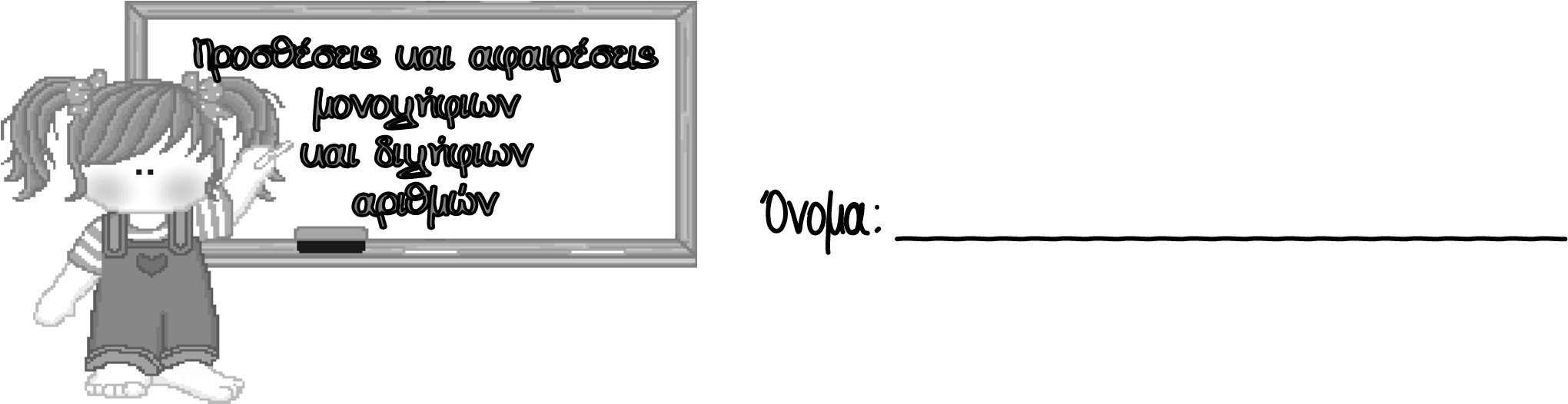   2 + 3 =              5 – 3 = + 3 =            15 – 3 =   3 + 2 =              5 – 2 = + 2 =            15 – 2 =   5 + 1 =             6 – 1 = 15 + 1 =            16 – 1 =   1 + 5 =             6 – 5 = 11 + 5 =            16 – 5 =   4 + 2 =              6 – 2 = 14 + 2 =            16 – 2 =   2 + 4 =              6 – 4 = 12 + 4 =            16 – 4 =   1 + 4 =             5 – 4 = 11 + 4 =            15 – 4 =   4 + 1 =              5 – 1 = 14 + 1 =             15 – 1 =   6 + 3 =              9 – 3 = 16 + 3 =            19 – 3 =   3 + 6 =              9 – 6 = 13 + 6 =            19 – 6 =   5 + 2 =             7 – 2 = 15 + 2 =            17 – 2 =   2 + 5 =             7 – 5 = 12 + 5 =            17 – 5 =   4 + 3 =              7 – 3 = 14 + 3 =            17 – 3 =   3 + 4 =              7 – 4 = 13 + 4 =            17 – 4 =   5 + 3 =             8 – 3 = 15 + 3 =            18 – 3 =   3 + 5 =             8 – 5 = 13 + 5 =            18 – 5 =   8 + 2 =             10 – 2 = 18 + 2 =            20 – 2 =   2 + 8 =             10 – 8 = 12 + 8 =            20 – 8 =   6 + 4 =           10 – 4 = 16 + 4 =           20 – 4 =   4 + 6 =           10 – 6 = 14 + 6 =           20 – 6 = 